Teen en Tander					wiggo’s 2021 – 20226/02/2022 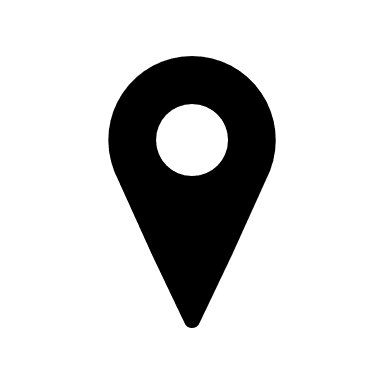 Akabe					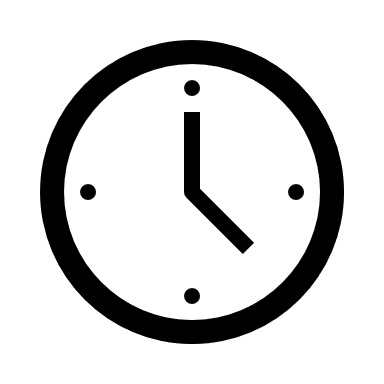  	13:00 - 16:00Vandaag spelen we leiding tegen leden. Wie wint de strijd? We verzamelen om ter meeste punten.20/02/2022Akabe					 	10:00 - 16:00We trekken het bos in en spelen allemaal bosspelen! Dus trek maar kleding aan die vuil mag worden, en doe maar stevige schoenen aan.4,5,6/03/2022Akabe					 	Tijdstip volgt later 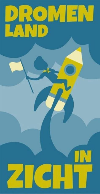 We trekken dit weekend naar dromenland. Dit wordt een onvergetelijk weekend, dus zorg zeker dat je er bij bent! Verdere info volgt nog.20/03/2022 Akabe					 	13:00 - 16:00Zet je pokerface maar op! Want het is casinomiddag.26/03/2022Akabe					 	Tijdstip volgt nog Heb jij ook zoveel zin in een croque monsieur? Perfect, want de leiding organiseert vandaag een croquebar. Neem al je vrienden en familie maar mee!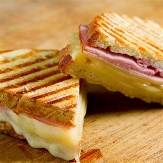 3/04/2022Akabe					 	10:00 - 16:00Trek je koksmuts maar aan, vandaag gaan we kokkerellen! Dus laat je boterhamen maar thuis.15,16,17/04/2022Akabe					 	Tijdstip volgt nog Het is nog eens tijd voor het onvergetelijke districtsweekend. Dus wees er zeker bij, en pak je spullen al maar klaar.Verdere info volgt nog.30/04/2022Akabe					 	Tijdstip volgt nog Het is weer tijd voor een superleuke namiddag. Het is scoutsorama! Wat er vandaag gaat gebeuren is voor ons ook nog een verrassing.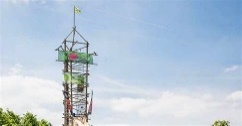 1/05/2022Akabe					 	13:00 - 16:00Het is vandaag groepsdag en wat we vandaag gaan doen houden we graag nog even geheim. Maar ik kan al vast verklappen dat het superleuk gaat worden!15/05/2022Akabe					 	10:00 - 16:00Vandaag gaan we samen met de scouts hellegat op pad. We gaan daar kijken hoe zij een vergadering organiseren en doen mee met hun activiteiten.29/05/2022Akabe					 	13:00 - 16:00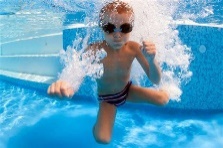 We gaan vandaag zwemmen! Ben jij een echte waterrat? Trek dan je zwempak maar aan!!!05/06/2022Akabe					 	10:00 - 16:00Neem je fiets maar klaar! We doen vandaag een fietsvergadering. We gaan een fietstocht maken, en onderweg stoppen we op een mooi plekje om te picknicken.26/06/2022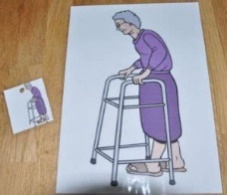 Akabe					 	13:00 - 16:00Het is jammer genoeg de laatste vergadering van het jaar, maar we gaan nog iets heel tof doen! We gaan naar het rusthuis. Daar gaan we spelletjes spelen en wandelen samen met de bewoners.